Homework 16/1/20Due 20/1/20Homework 16/1/20Due 20/1/20Spellings for test 23/1/20:happiness
hardness
madness
nastiness
silliness
tidiness
childishness
willingness
carelessness
foolishnessUse each of your spellings in a sentenceLiteracyAnswer the reading comprehension questions in your homework book. Spellings for test 23/1/20:happiness
hardness
madness
nastiness
silliness
tidiness
childishness
willingness
carelessness
foolishnessUse each of your spellings in a sentenceReadingMake sure you are reading regularly with a parent or carer at home and that your reading diary is being signed. Reading books and diaries should be in school every day. Spellings for test 23/1/20:happiness
hardness
madness
nastiness
silliness
tidiness
childishness
willingness
carelessness
foolishnessUse each of your spellings in a sentenceTimes TablesPick a times table to work on for our Multiplication and Division Masters test.MathsRemember Miss Tustain’s 3 steps:Multiply the whole number and the denominator togetherAdd your answer from step 1 to the numeratorPut your answer from question 2 on top of the old denominator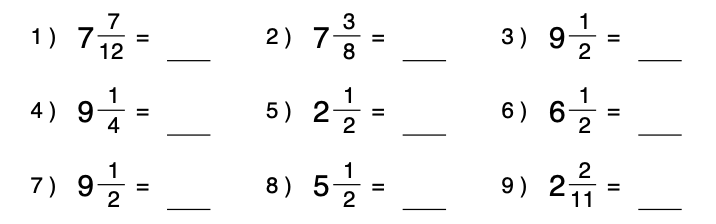 MathsRemember Miss Tustain’s 3 steps:Multiply the whole number and the denominator togetherAdd your answer from step 1 to the numeratorPut your answer from question 2 on top of the old denominatorHomework 16/1/20Due 20/1/20Homework 16/1/20Due 20/1/20Spellings for test 23/1/20:happiness
hardness
madness
nastiness
silliness
tidiness
childishness
willingness
carelessness
foolishnessUse each of your spellings in a sentenceLiteracyAnswer the reading comprehension questions in your homework book. Spellings for test 23/1/20:happiness
hardness
madness
nastiness
silliness
tidiness
childishness
willingness
carelessness
foolishnessUse each of your spellings in a sentenceReadingMake sure you are reading regularly with a parent or carer at home and that your reading diary is being signed. Reading books and diaries should be in school every day. Spellings for test 23/1/20:happiness
hardness
madness
nastiness
silliness
tidiness
childishness
willingness
carelessness
foolishnessUse each of your spellings in a sentenceTimes TablesPick a times table to work on for our Multiplication and Division Masters test.Maths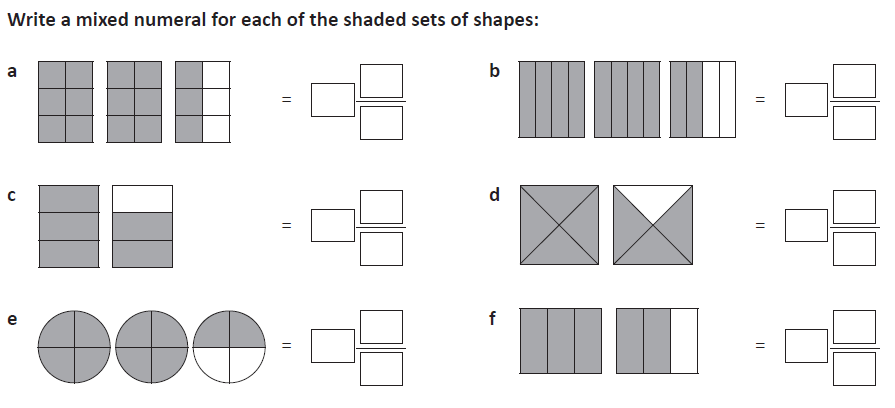 MathsHomework 16/1/20Due 20/1/20Homework 16/1/20Due 20/1/20Spellings for test 23/1/20:Gardener
gardening
limited
limiting
offering
offeredUse each of your spellings in a sentenceLiteracyAnswer the reading comprehension questions in your homework book. Spellings for test 23/1/20:Gardener
gardening
limited
limiting
offering
offeredUse each of your spellings in a sentenceReadingMake sure you are reading regularly with a parent or carer at home and that your reading diary is being signed. Reading books and diaries should be in school every day. Spellings for test 23/1/20:Gardener
gardening
limited
limiting
offering
offeredUse each of your spellings in a sentenceTimes TablesPick a times table to work on for our Multiplication and Division Masters test.MathsRemember Miss Tustain’s 3 steps:Multiply the whole number and the denominator togetherAdd your answer from step 1 to the numeratorPut your answer from question 2 on top of the old denominatorMathsRemember Miss Tustain’s 3 steps:Multiply the whole number and the denominator togetherAdd your answer from step 1 to the numeratorPut your answer from question 2 on top of the old denominatorHomework 16/1/20Due 20/1/20Homework 16/1/20Due 20/1/20Spellings for test 23/1/20:Gardener
gardening
limited
limiting
offering
offeredUse each of your spellings in a sentenceLiteracyAnswer the reading comprehension questions in your homework book. Spellings for test 23/1/20:Gardener
gardening
limited
limiting
offering
offeredUse each of your spellings in a sentenceReadingMake sure you are reading regularly with a parent or carer at home and that your reading diary is being signed. Reading books and diaries should be in school every day. Spellings for test 23/1/20:Gardener
gardening
limited
limiting
offering
offeredUse each of your spellings in a sentenceTimes TablesPick a times table to work on for our Multiplication and Division Masters test.MathsMathsHomework 16/1/20Due 20/1/20Homework 16/1/20Due 20/1/20Spellings:car
start
park
arm
garden
artist
star
are
were
our ReadingMake sure you are reading regularly with a parent or carer at home and that your reading diary is being signed. Reading books and diaries should be in school every day. MathsRemember Miss Tustain’s 3 steps:Multiply the whole number and the denominator togetherAdd your answer from step 1 to the numeratorPut your answer from question 2 on top of the old denominatorMathsRemember Miss Tustain’s 3 steps:Multiply the whole number and the denominator togetherAdd your answer from step 1 to the numeratorPut your answer from question 2 on top of the old denominator